（ＦＡＸ送付書不要）平成28年度「白書を読む会」（九州・沖縄地域）参加申込書〈申込締切〉平成28年９月21日（水）必着　　※印の箇所は必ずご記入ください。本申込書にご記入頂く個人情報につきましては、「白書を読む会」における受付事務及び情報提供のみに使用し、当事務所が責任をもって管理いたします。なお、入場票等の発送等の事前連絡は致しません。申込後、当日会場へお越し下さい。申込多数につきご参加いただけない場合に限り、事務局からご連絡いたします。※ ふりがな※ ご氏名ご勤務先　（ご所属）※ ご住所（〒　　　― 　　　　） ［　□　自宅　　□　勤務先　］（〒　　　― 　　　　） ［　□　自宅　　□　勤務先　］※ 電話番号Ｅ- mail【日時】９月29日（木）14:00 ～ 16:10　　　　（受付開始　13：30～）【会場】熊本県立水俣高等学校体育館アリーナ　　　　（水俣市洗切町１１番１号）【アクセス】・九州新幹線新水俣駅からバスで約１０分・肥薩おれんじ鉄道水俣駅からバスで約３分　いずれも「図書館前」下車、徒歩約３分※　右記の地図を参考に、アリーナに直接お越しください。　　駐車場（高校敷地内、アリーナ隣接）も利用可能ですが（右記参照）、周辺道路は道幅が狭いため、安全運転でご通行ください。【申込先】九州地方環境事務所環境対策課TEL：096-322-2411　FAX：096-322-2446E-Mail：REO-KYUSHU@env.go.jp【日時】９月29日（木）14:00 ～ 16:10　　　　（受付開始　13：30～）【会場】熊本県立水俣高等学校体育館アリーナ　　　　（水俣市洗切町１１番１号）【アクセス】・九州新幹線新水俣駅からバスで約１０分・肥薩おれんじ鉄道水俣駅からバスで約３分　いずれも「図書館前」下車、徒歩約３分※　右記の地図を参考に、アリーナに直接お越しください。　　駐車場（高校敷地内、アリーナ隣接）も利用可能ですが（右記参照）、周辺道路は道幅が狭いため、安全運転でご通行ください。【申込先】九州地方環境事務所環境対策課TEL：096-322-2411　FAX：096-322-2446E-Mail：REO-KYUSHU@env.go.jp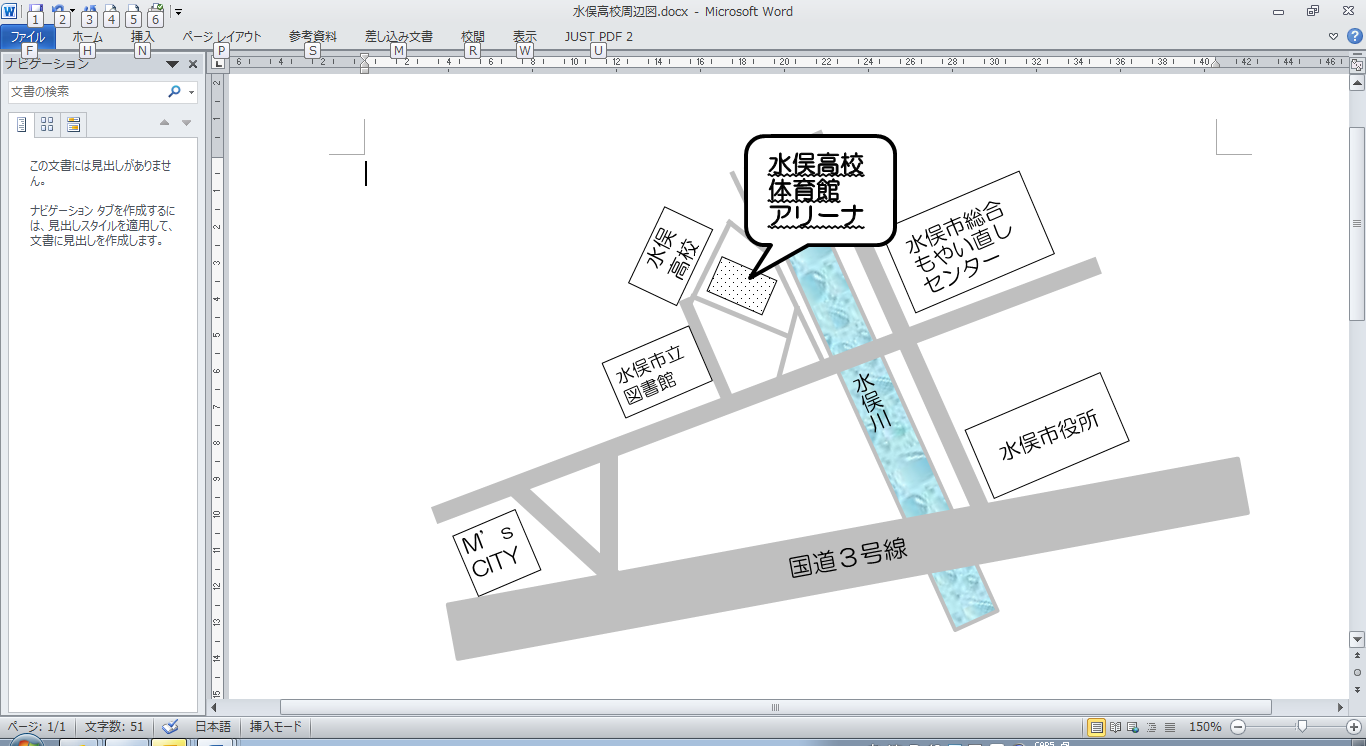 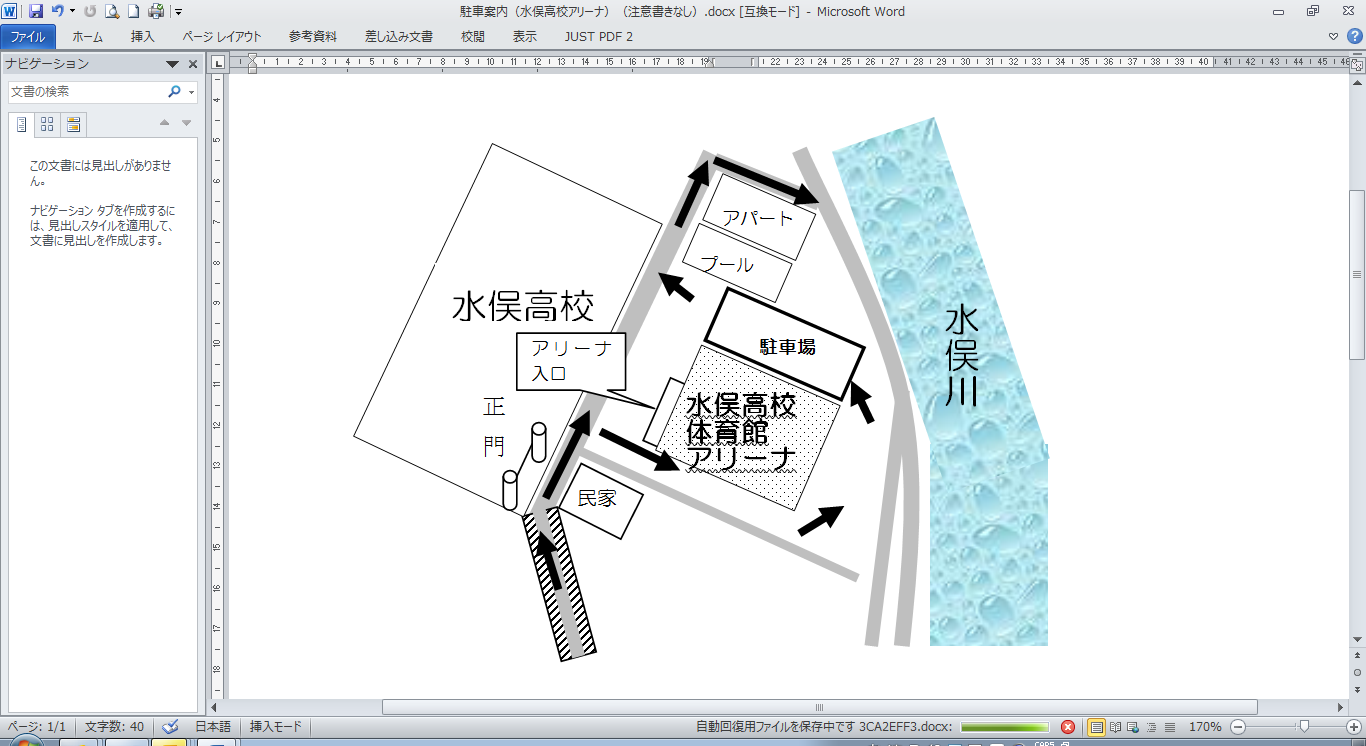 